Положение о попечительском совете МДОУ:на основании п.2 ст. 35 закона РФ «Об образовании», в соответствии с Уставом МДОУ создается попечительский совет;попечительский совет избирается на общем собрании родителей (законных представителей) МДОУ сроком на один год;членами попечительского совета могут быть избраны родители детей (в том числе воспитатели, чьи дети находятся в этом МДОУ), представители государственных органов, районной управы или других органов местного самоуправления, а также спонсоры и меценаты, сотрудничающие с МДОУ и заинтересованные в его развитии. Количество членов, избираемых в попечительский совет, и его персональный состав определяются общим собранием родителей;члены Совета МДОУ как высшей формы самоуправления имеют право присутствовать на общем собрании родителей и давать мотивированный отвод кандидатур в состав попечительского совета МДОУ;попечительский совет представляет интересы родителей детей и других физических и юридических лиц перед администрацией МДОУ. Попечительский совет отчитывается о своей работе перед родительским собранием не реже одного раза в год. Попечительский совет подотчетен в своей работе Совету МДОУ. Общее собрание родителей МДОУ избирает ревизионную комиссию, которая контролирует финансовую деятельность попечительского совета. Количественный и персональный состав ревизионной комиссии определяется родительским собранием. Ревизионная комиссия отчитывается о своей работе перед общим родительским собранием не реже одного раза в год;попечительский совет является одной из форм самоуправления, Члены попечительского совета работают на безвозмездной основе;на своем заседании простым большинством голосов члены попечительского совета избирают председателя и секретаря;общий срок полномочий председателя попечительского совета в случае его переизбрания не может превышать двух лет;заседания попечительского совета проводятся по мере надобности в соответствии с планом работы, но не реже одного раза в квартал. Внеочередные заседания попечительского совета могут созываться также по требованию не менее половины членов попечительского совета;•	заседание попечительского совета является правомочным и его решение
законным, если на заседании присутствовало не менее 2/3 списочного
состава членов совета. Решения принимаются простым большинством
голосов;•	на заседаниях попечительского совета ведутся протоколы, которые
подписываются председателем и секретарем;•	решения попечительского совета, принятые в пределах его полномочий,
доводятся до сведения всех заинтересованных лиц;
Попечительский совет содействует:	•организации   и    совершенствованию    воспитательно-ооразовательного процесса;улучшению условий труда педагогических и других работников МДОУ;совершенствованию материально-технической базы МДОУ;Попечительский совет имеет право вносить предложения, направленные на - чтение работы МДОУ, в любые органы самоуправления, администрацию учреждения и учредителю, в том числе:о проведении проверки финансово-хозяйственной деятельностью МДОУ;о внесении изменений и дополнений в проект договора МДОУ с
учредителем;о совершенствовании деятельности учредителя.Попечительский совет дает рекомендации и предложения:•	об изменении и дополнении документов МДОУ, регламентирующих
организацию воспитательно-образовательного процесса;по созданию оптимальных условий для воспитания и обучения детей, в том числе по укреплению их здоровья и организации питания.Попечительский совет определяет:•	направление, формы, размер и порядок использования внебюджетных
средств, в том числе на оказание помощи детям из малообеспеченных семей
и детям-сиротам:•	перечень дополнительных образовательных услуг, предоставляемых
МДОУ.Попечительский совет утверждает:•	форму договора МДОУ с родителями (законными представителями) детей
по оказанию дополнительных платных образовательных услуг.Попечительский совет контролирует:•	целевое использование внебюоджетных средств администрацией МДОУ,
заслушивает отчет заведующего по финансово-хозяйственным вопросам.	I                                           ПОЛОЖЕНИЕо Попечительском совете МДОУ - Черемшанского детского сада «Елочка».                                                                                                       Попечительский совет является представительным органом и состоит из семи человек:представителей родительской общественности групп, избранных на общем родительском собрании;представителя педагогической общественности избранного на педагогическом совете:члена администрации, назначенного руководителем учреждения.
Председатель попечительского совета и заместитель председателя избираются на первом заседании ежеквартально и по мере необходимости.Попечительский совет: 1. Координирует, регулирует, развивает попечительские связи РОУ - д/с «Елочка»2.Согласует с руководителем приоритеты в расходовании внебюджетных средств.3.Контролирует соответствие расходов сметы по внебюджетным денежным средствам.4. Получает информацию о поступлении денежных средств на расчетный счет учреждения, а так же средства, переданные учреждению в форме дарения в установленном законом порядке.5.	Содействует привлечению внебюджетных средств для обеспечения деятельности и
развития учреждения.Содействует совершенствованию материально технической базы учреждения, благоустройству его помещений и территории.Отчитывается перед собранием трудового коллектива и советом педагогов о расходовании внебюджетных средств.Ведет книгу протоколов заседаний попечительского совета.Использует, разрабатывает и реализует социально - экономические возможности попечителей в системе воспитания детей, социальной защиты педагогов и воспитанников.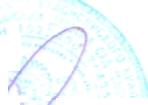 ЗАВЕДУЮЩАЯ ДЕТСКИМ САДОМ            городчикова е.ю.Утверждаю:
Заведующая ДОУ
________	Е.Ю.ГородчиковаПриказ №12от 01.09.2008г.Положение о попечительском Совете МДОУПринято:Протокол   №48От «02» 09 2008г. 